直前対策！事業者のための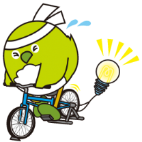 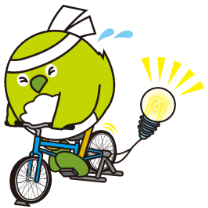  省エネ補助金活用セミナー・個別相談会大分県エネルギー産業企業会では、県内事業者の皆様に、経済産業省、環境省等が実施している省エネ効果の高い設備への更新等に対する補助金を積極的に活用していただけるよう、以下のとおり省エネ補助金活用セミナーを開催します。今回は、新年度の申請開始に向けた直前対策のほか、今年度補正予算で予定されている「生産設備におけるエネルギー使用合理化等事業者支援事業費補助金」の最新情報とその見込みについてもご説明頂く予定です。併せて個別相談会も実施しますので、どうぞご参加ください！https://www.egov-oita.pref.oita.jp/UICvako4【申込方法】　≪申込期限：　２月２８日（金）≫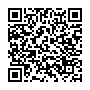 　①FAXでお申し込みの方　→下記申込書に必要事項をご記入ください。(FAX：097-506-1753）　②オンラインでお申し込みの方　　　企業会ホームページ（http://oita-energy.jp/）→「お知らせ」からオンライン申込フォームに　　　ご入力下さい。　　　　 　　　※ 右記ＱＲコードから申込フォームに直接アクセスできます ⇒※個別相談会をご希望の方へ※「１か月分のエネルギー使用量、金額がわかるもの（電気、ガス、重油などの請求書等）」、「設備更新を希望する機器の型番、仕様、台数、写真など」の情報を、できるだけご用意ください。会社名会社名電話番号E-mail役職・職名役職・職名役職・職名出席者名出席者名セミナー参加に〇個別相談会参加に〇